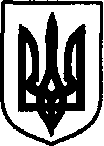 УКРАЇНАДунаєвецька міська рада VII скликанняР І Ш Е Н Н ЯТридцять шостої (позачергової) сесії30 травня 2018 р.                                     Дунаївці	                                                 №13-36/2018рПро затвердження проекту «Капітальний ремонт вуличного  освітлення  в с. Дем҆янківці Дунаєвецького р-ну, Хмельницької області» Відповідно до вимог Закону України «Про державне прогнозування та розроблення програм економічного і соціального розвитку України», «Типової структури Плану соціально-економічного розвитку об’єднаної територіальної громади на 2017-2020 роки», «Стратегії реформ – 2020», «Стратегії розвитку Дунаєвецької міської ради на 2017-2020 роки», Програми діяльності Кабінету Міністрів України, схваленої Постановою Верховної Ради України від 11.12.2014 року №26-VIII, Державної стратегії регіонального розвитку на період до 2020 року, затвердженої Постановою Кабінету Міністрів України від 06.08.2014 року №385, постанови Кабінету Міністрів України від 16 березня 2016 р. № 200  зі змінами та доповненнями до пункту 4 постановою Кабінету Міністрів України від 07 червня 2017 року № 410 та від 04 квітня 2018 року №242 «Порядок та умови надання субвенції з державного бюджету місцевим бюджетам на формування інфраструктури об’єднаних територіальних громад»  та інших програмних та нормативно-правових документів щодо регулювання та розвитку ОТГ, керуючись статтею 26 Закону України «Про місцеве самоврядування в Україні», міська радаВИРІШИЛА:1. Затвердити  проект «Капітальний ремонт вуличного  освітлення  в с. Дем҆янківці Дунаєвецького р-ну, Хмельницької області» (додається). 2. Оприлюднити проект «Капітальний ремонт вуличного  освітлення  в с. Дем҆янківці Дунаєвецького р-ну, Хмельницької області» та рішення сесії на сайті Дунаєвецької міської ради.3. Контроль за виконанням рішення покласти на відділ економіки інвестицій та комунального майна апарату виконавчого комітету міської ради (начальник відділу І. Кадюк) та на постійну комісію міської ради з питань планування, фінансів, бюджету та соціально-економічного розвитку (голова комісії Д.Сусляк). Міський голова                                                                               В. Заяць